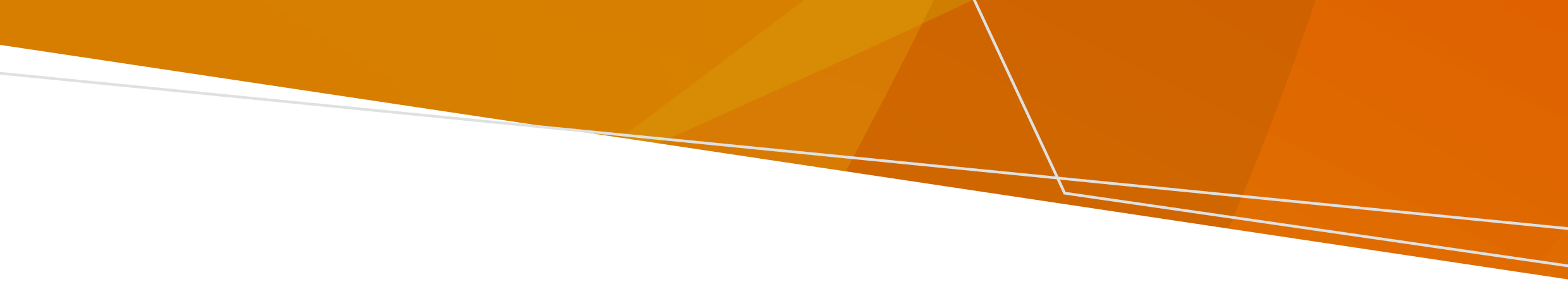 После наводнения или сильных дождей в лужах заводятся и распространяются комары. Комары могут переносить болезни и распространять их через укус. Лучший способ профилактики болезней, переносимых комарами – это избегать укусов!Из болезней, переносимых комарами в Виктории, можно назвать вирус Росс-Ривер, вирус Барма-Форест, энцефалит долины Мюррея (MVE) и вирус японского энцефалита (ЯЭ). Вирусы ЯЭ и MVE могут вызывать тяжелую болезнь и даже смерть. От вируса ЯЭ есть бесплатная вакцина для некоторых групп населения; уточните у своего врача-GP, полагается ли она вам. Подробнее о вакцине от вируса ЯЭ можно узнать по .Берегитесь укусов москитов! Одевайтесь. Ходите в длинной свободной одежде светлых цветов. Пользуйтесь репеллентами от насекомых с пикаридином или ДЭТА.Помните о детях – всегда читайте этикетку репеллента от насекомых. Младенцам распыляйте или втирайте репеллент не на кожу, а на одежду. Младенцам и маленьким детям не наносите репеллент на кисти рук.Не выходите на улицу, когда там много комаров, особенно на закате и на рассвете – это пиковые времена укусов.Спите под москитной сеткой, если нет москитных сеток на окнах или находясь вне помещения.В местах отдыха и приема пищи пользуйтесь аэрозолем от мух, спиралями от комаров или электрофумигатором («фумитокс»).Избегайте стоячей воды и по возможности оставайтесь в помещении.В доме Вылейте воду и уберите емкости, в которых заводятся комары – ведра, старые покрышки, рыбные пруды, открытые резервуары для воды, горшки с цветами. Емкости для воды в доме нужно опорожнять не реже одного раза в неделю. Закройте все окна, двери, вентиляционные отверстия и другие входы москитными сетками.Вычистите мусор и растения из сливных лотков и водосточных желобов. Разгоните лужи во дворах и на прилегающей территории. Проверьте состояние сеток на баках для воды и замените поврежденные сетки. Куда обращаться за помощью Если появились жалобы на здоровье, обратитесь к врачу-GP или позвоните в службу Nurse-On-Call по телефону 1300 60 60 24. В экстренной ситуации набирайте 000. За другими видами поддержки обратитесь в свой муниципалитет (council). Заказать эту публикацию в доступном формате можно по электронной почте pph.communications@health.vic.gov.au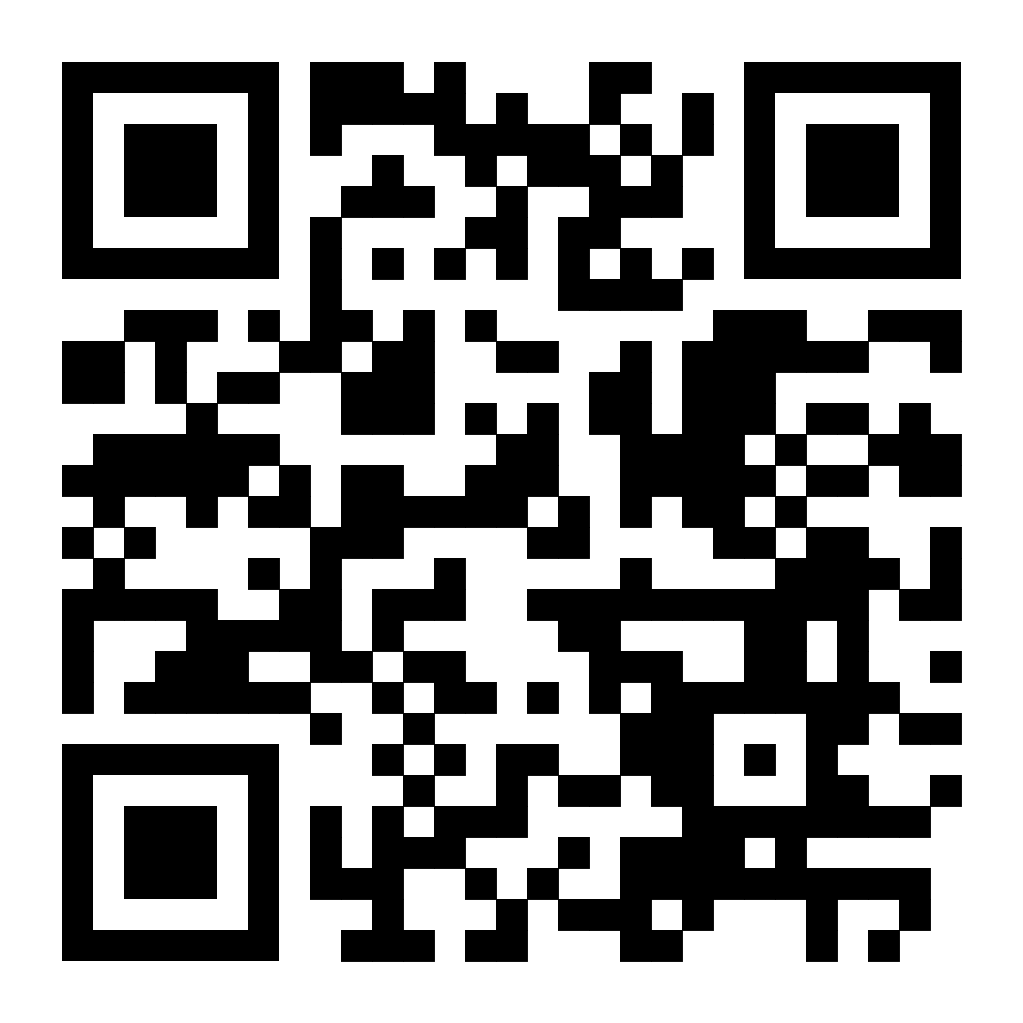 Наводнения и болезни, переносимые комарамиИнформация о том, как предотвратить болезни, переносимые комарами, после наводнения или сильных дождей Russian | РусскийOFFICIAL